Департамент образования и молодежной политики Ханты-Мансийского автономного округа- ЮгрыБюджетное учреждение профессионального образованияХанты-Мансийского автономного округа- Югры «Междуреченский агропромышленный колледж»РАБОЧАЯ ПРОГРАММА УЧЕБНОЙ ДИСЦИПЛИНЫЕН.01. МАТЕМАТИКАпгт. Междуреченский, 2017гРабочая программа учебной дисциплины ЕН.01. МАТЕМАТИКАразработана на основе Федерального государственного образовательного стандарта по специальности среднего профессионального образования 44.02.01 Дошкольное образование (углубленная подготовка) утвержденного, приказом Министерством образования и науки Российской Федерации от 27октября 2014 года №1351и зарегистрированного приказом Минюста России  №34898 от 24ноября 2014 года.Организация-разработчик: бюджетное учреждение профессионального образования Ханты-Мансийского автономного округа - Югры «Междуреченский агропромышленный колледж»Разработчик(и): Илясова Светлана Викторовна, преподаватель математики высшей категории.СОДЕРЖАНИЕ1. паспорт рабочей ПРОГРАММЫ УЧЕБНОЙ ДИСЦИПЛИНЫМАТЕМАТИКА1.1. Область применения рабочей программыРабочая программа учебной дисциплины является частью  основной профессиональной образовательной программы в соответствии с ФГОС по специальности   СПО44.02.01 Дошкольное образование.Рабочая программа учебной дисциплины может быть использована в профессиональной подготовке по специальностям: 44.02.03 «Педагогика дополнительного образования», 44.02.02  «Преподавание в начальных классах».1.2. Место учебной дисциплины в структуре основной профессиональной образовательной программыУчебная дисциплина математика входит в состав математического и общего естественнонаучного цикла.1.3. Цели и задачи учебной дисциплины – требования к результатам освоения учебной дисциплиныВ результате освоения учебной дисциплины обучающийся должен уметь:применять математические методы для решения профессиональных задач;решать текстовые задачи;выполнять приближенные вычисления;проводить элементарную статистическую обработку информации и результатов исследований, представлять полученные данные графически.В результате освоения учебной дисциплины обучающийся должен знать:понятия множества, отношения между множествами, операции над ними;понятия величины и ее измерения;историю создания систем единиц величины;этапы развития понятий натурального числа и нуля; системы счисления;понятия текстовой задачи и процесса ее решения;историю развития геометрии;основные свойства геометрических фигур на плоскости и в пространстве;правила приближенных вычислений;методы математической статистики.	В результате освоения учебной дисциплины обучающийся должен обладать:общими компетенциями:ОК 2. Организовывать собственную деятельность, определять методы решения профессиональных задач, оценивать их эффективность и качество.профессиональными компетенциями:ПК 3.1. Определять цели и задачи, планировать занятия с детьми дошкольного возраста.ПК 3.2. Проводить занятия с детьми дошкольного возраста.ПК 3.3. Осуществлять педагогический контроль, оценивать процесс и результаты обучения дошкольников.ПК 3.4. Анализировать занятия.ПК 5.1. Разрабатывать методические материалы на основе примерных с учетом особенностей возраста, группы и отдельных воспитанников.ПК 5.2. Создавать в группе предметно-развивающую среду.1.4. Количество часов на освоение рабочей программы учебной дисциплины:максимальной учебной нагрузки обучающегося 93 часа, в том числе:обязательной аудиторной учебной нагрузки обучающегося 62 часа;самостоятельной работы обучающегося31 час.2. СТРУКТУРА И   СОДЕРЖАНИЕ УЧЕБНОЙ ДИСЦИПЛИНЫ2.1. Объем учебной дисциплины и виды учебной работы2.2. Тематический план и содержание учебной дисциплиныматематика			условия реализации УЧЕБНОЙ дисциплины3.1. Требования к минимальному материально-техническому обеспечениюРеализация учебной дисциплины требует наличия учебного кабинета математики.Оборудование кабинета: посадочные места по количеству обучающихся;рабочее место преподавателя;настенная трехстворчатая доска;шкафы;наглядные пособия по математике (учебники, карточки, раздаточный материал, комплекты практических работ).Технические средства обучения:мультимедийный проектор;компьютер (рабочая станция учителя: монитор LCD "17" +системный блок +клавиатура + мышь) с лицензионным программным обеспечением;экран.3.2.  Информационное обеспечение обученияПеречень рекомендуемых учебных изданий, Интернет-ресурсов, дополнительной литературыОсновные источники:Башмаков М.И. Математика:  учебник для учреждений нач. и сред. Проф. образования/ М.И.Башмаков. – М.: Издательский центр «Академия», 2010. – 256 с.Пехлецкий И.Д. Математика: учебник для студ. образов. учреждений сред. проф.образования/И.Д.Пехлецкий. – 6-е изд., стер. – М.: Издательский центр «Академия», 2010. – 304 с.Дополнительные источники: 1. Атанасян Л.С. Геометрия, 10-11: учеб. Для общеобразоват. Учреждений /Л.С.Атанасян, В.Ф.Бутузов, С.Б.Кадомцев и др. – 15-е изд., доп. – М.: Просвещение, 2009. – 256 с.2.  Кремер Н.Ш. Теория вероятностей и математическая статистика: Учебник для вузов. – 2-е изд., перераб. и доп. – М.: ЮНИТИ-ДАНА, 2004. – 573 с.3. Шипачев В.С. Задачник по высшей математике: Учеб. Пособие для вузов.-2-е изд., испр.- М.: Высш. Шк., 2000. – 304 с.Интернет-ресурсы:http://ru.wikibooks.org/wiki http://ru.wikipedia.org/wikihttp://www.sgu.ru/files/nodes/14429/system.pdf http://irnik.narod.ru/htm/sistema.htm http://s_pervomay.tat.edu54.ru/kuchinskaya/p12aa1.htmlhttp://900igr.net/prezentatsii/geometrija/Geometrija-1/001-Istorija-razvitija-geometrii.htmlhttp://www.teachguide.ru/teachs-638-1.htmlhttp://www.pm298.ru/mstatistika.php 3.3.  Учебно-методический комплекс дисциплиныМультимедийные презентации и конспекты лекций по темам: «Множества и операции над ними»,  «Понятие текстовой задачи и процесса её решения», «Величина и её измерения», «Основные понятия геометрии»,«Математическая статистика».Материалы практических занятий и раздаточные материалы к нимпо всем темам данного курса.Материалы  дифференцированного зачёта и подготовки к нему.3.4.  Специфика организации обучения Обучение организовано на принципах  личностно-ориентированной технологии, с использованием дифференцированного подхода к теоретическому и практическому материалу, обучающимся и их самостоятельной работе.Используются следующие типы занятий: изучение нового материала, формирование и совершенствование умений и навыков, обобщение и систематизация знаний, контроль и коррекция ЗУН, комбинированные. Занятия проводятся в форме лекций и практических занятий. На практических занятиях используются следующие приёмы: экспресс опрос, взаимоопрос, фронтальный, программированный опросы, комментирование, рецензирование ответа, приведение аналогий, моделирование, тестирование, самостоятельная, контрольная работа, фронтальная, групповая и индивидуальная работа.  4. Контроль и оценка результатов освоения УЧЕБНОЙ ДисциплиныТекущий контроль и оценка результатов освоения учебной дисциплины осуществляется преподавателем в процессе проведения теоретических и практических занятий, а также выполнения обучающимися индивидуальных заданий, практических, самостоятельных работ. Текущий контроль освоения обучающимися программного материала учебных дисциплин включает входной и оперативный контроль.Входной контроль знаний обучающихся проводится в начале изучения дисциплины с целью выстраивания индивидуальной траектории обучения обучающихся в устной форме в ходе фронтального опроса обучающихся.Оперативный контроль проводится с целью объективной оценки качества освоения программы дисциплины, а также стимулирования учебной работы обучающихся, подготовки к промежуточной аттестации и обеспечения максимальной эффективности учебно-воспитательного процесса. Он осуществляется в процессе решения индивидуальных практических задач.Данные текущего контроля используются для анализа освоения обучающимися основной профессиональной образовательной программы среднего профессионального образования, обеспечения системной учебной работы обучающихся, привития им умения четко организовывать свой труд, своевременного выявления отстающих и оказания им содействия в изучении учебного материала, для организации индивидуальных занятий творческого характера с наиболее подготовленными обучающимися, а также для совершенствования методики преподавания учебных  дисциплин.По итогам текущего контроля и оценки обучающиеся допускаются до промежуточной аттестации по учебной дисциплине.Промежуточной аттестацией являетсядифференцированный зачёт, проводимый в форме письменной контрольной работы.При оценке результатов освоения учебной дисциплины используется 5-ти бальная система оценивания. Оценка  производится в соответствии с универсальной шкалой (таблица).Примерные задания к дифференцированному зачетуТема №1. «Множества и системы счисления»1.1. Выбери все правильные варианты ответов. А - множество двузначных чисел, запись которых оканчивается цифрой 1. Верными утверждениями являются:а)    б)    в)    г)   д)    е)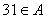 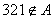 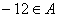 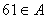 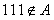 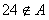  ж)    з)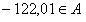 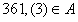 1.2. Запиши в строке ответа по возрастанию через запятую с пробелом все элементы множества  Р, если Р - множество натуральных простых чисел, не больших 19.1.3. Установите соответствие между множеством и его обозначением.1.4. Определите какое из множеств является подмножеством множества А={3, 5, 6, 7, 9, 10, 11, 12, 13, 14, 18, 20, 22} D= {3, 13, 23},      C= {13, 18, 22},      N= {3, 7, 32}1.5. Какое из множеств определяет   К,если    К= {2,6,8,12}, = {3, 6, 12,22}?  А={6, 12},    В= {2,3,8, 22},     C= {2, 3,6,8, 12,22}.1.6. Какое из множеств определяет   К,если    К= {2,6,8,12}, = {3, 6, 12,22}?  А={6, 12},    В= {2,3,8, 22},     C= {2, 3,6,8, 12,22}.1.7. Установите соответствие:      1)  К,        2)  КА)                                                                           Б)                                                В)    1.8. В какой системе счисления возможно 14+22=41?1.9. Что больше 2218 или 10916? A2316 или 12238?1.10. Выполните действия:1) 102+1112=                2) 8A16-7916=                       3) 138+158=Тема №2. «Понятие текстовой задачи»2.1. Из пункта А в пункт В, расстояние между которыми равно 12км, одновременно вышли два пешехода. Скорость первого пешехода равна , а второго . Встретятся ли пешеходы пройдя 1,5 часа?2.2. В двух кусках было одинаковое количество ткани. После того, как от первого отрезали , а от второго , в первом осталось в 2 раза меньше, чем во втором. Сколько метров ткани было в каждом куске?2.3. Дайте определение текстовой задачи, и какова её структура. 2.4. Перечислите методы решения текстовой задачи. Какими методами вы решили предыдущие задачи.Тема №3 «Величина и её измерения»3.1. Длину стола измеряли сначала в сантиметрах, потом в дециметрах. В первом случае получили число на 108 больше, чем во втором. Чему равна длина стола?3.2. Переведите  в километры (метры, дециметры, миллиметры).3.3. Выразите в килограммах:2345 гр;156 т;7654098 ц.3.4. Переведите 275376060 секунд в меры высшего наименования.3.5. Длина обоев в рулоне 12 м  0, 05 м. Определите относительную погрешность величины обоев. Тема №4 «Основные понятия геометрии»4.1.  Какие прямые называются параллельными на плоскости, в пространстве?4.2.  Из чего состоят геометрические фигуры, многогранники, тела вращения?4.3. Длина, прямоугольника на 9м больше ширины. Определите его площадь, если периметр прямоугольника 62м.4.4. Один из катетов прямоугольного треугольника на  больше другого, а гипотенуза 15см. Найдите катеты.4.5. Найдите площадь круга, вписанного в квадрат, сторона которого .4.6. Найдите объем кладовой комнаты, если ее длина в 3 раза больше ширины, высота 2,5м, а площадь пола 3м2.Тема №5 «Математическая статистика»5.1. Какие задачи решает математическая статистика?5.2. Назовите основные понятия математической статистики.5.3. Для числового ряда найти среднее арифметическое, размах, моду и медиану.5.4. С целью исследования закона распределения ошибки измерения дальности с помощью радиодальномера произведено 400 измерений дальности. Результаты опытов представлены в виде статистического ряда: Выровнять статистический ряд с помощью закона равномерной плотности. Разработчик(и):Бюджетное учреждение среднего профессионального образования Ханты-Мансийского автономного округа - Югры «Междуреченский агропромышленный колледж», преподаватель математики, С.В.Илясова.Эксперты:_________________________________________________место работы,   должность,  инициалы, фамилия_________________________________________________место работы,   должность,  инициалы, фамилияСогласованоПротокол заседания МС от «__»_____ 20___г. № ___УтвержденоДиректор_____________ Н.Н. Лунина  Приказ от «__» _______ 20__ г. №___Специальность –Дошкольное образованиеКод специальности -44.02.01Срок обучения -3 года 10 месяцевКвалификация - воспитатель детей дошкольного возрастаБазовое образование - основное общееПолучаемое образование -среднее профессиональное с получением среднего общего образованияСогласована МСПротокол от «» 20г. № __Председатель МС__________/  Карпова А.В./стр.паспорт программы учебной дисциплины4СТРУКТУРА и содержание УЧЕБНОЙ ДИСЦИПЛИНЫ6условия реализации учебной дисциплины11Контроль и оценка результатов Освоения учебной дисциплины13Вид учебной работыОбъем часовМаксимальная учебная нагрузка (всего)93Обязательная аудиторная учебная нагрузка (всего) 62в том числе:     практические занятия41     контрольные работы9Самостоятельная работа обучающегося (всего)31в том числе:     реферат (если предусмотрено)6Тематические сообщения с мультипрезентацией9Решение практических задач 16Итоговая аттестация в форме     дифференцированного зачетаИтоговая аттестация в форме     дифференцированного зачетаНаименование разделов и темСодержание учебного материала, лабораторные  работы и практические занятия, самостоятельная работа обучающихся, курсовая работа (проект) (если предусмотрены)Содержание учебного материала, лабораторные  работы и практические занятия, самостоятельная работа обучающихся, курсовая работа (проект) (если предусмотрены)Содержание учебного материала, лабораторные  работы и практические занятия, самостоятельная работа обучающихся, курсовая работа (проект) (если предусмотрены)Содержание учебного материала, лабораторные  работы и практические занятия, самостоятельная работа обучающихся, курсовая работа (проект) (если предусмотрены)Объем часовОбъем часовОбъем часовУровень освоенияУровень освоения1222233344Раздел 1.Множества и системы счисленияМножества и системы счисленияМножества и системы счисленияМножества и системы счисления202020Тема 1.1.Множества и операции над ними.СодержаниеСодержаниеСодержаниеСодержание222Тема 1.1.Множества и операции над ними.11Понятие множества. 111333Тема 1.1.Множества и операции над ними.22Операции над множествами.111333Тема 1.1.Множества и операции над ними.Практические занятияПрактические занятияПрактические занятияПрактические занятияПрактические занятия222Тема 1.1.Множества и операции над ними.Практическое занятие по теме «Множества и операции над ними».Практическое занятие по теме «Множества и операции над ними».Практическое занятие по теме «Множества и операции над ними».Практическое занятие по теме «Множества и операции над ними».Практическое занятие по теме «Множества и операции над ними».222Тема 1.1.Множества и операции над ними.Самостоятельная работа обучающихсяСамостоятельная работа обучающихсяСамостоятельная работа обучающихсяСамостоятельная работа обучающихсяСамостоятельная работа обучающихся222Тема 1.1.Множества и операции над ними.Решение задач по теме «Множества и операции над ними».Решение задач по теме «Множества и операции над ними».Решение задач по теме «Множества и операции над ними».Решение задач по теме «Множества и операции над ними».Решение задач по теме «Множества и операции над ними».222Тема 1.2.Системы счисленияСодержаниеСодержаниеСодержаниеСодержание444Тема 1.2.Системы счисления11Понятие системы счисленияПонятие системы счисления11122Тема 1.2.Системы счисления22Двоичная система счисленияДвоичная система счисления11122Тема 1.2.Системы счисления33Десятичная система счисленияДесятичная система счисления11122Тема 1.2.Системы счисления44Различные позиционные системы счисления.Различные позиционные системы счисления.11111Тема 1.2.Системы счисленияПрактическое занятие Практическое занятие Практическое занятие Практическое занятие 333Тема 1.2.Системы счисленияПрактическое занятие по теме «Системы счисления».Практическое занятие по теме Обобщение по теме «Множества и системы счисления».Практическое занятие по теме «Системы счисления».Практическое занятие по теме Обобщение по теме «Множества и системы счисления».Практическое занятие по теме «Системы счисления».Практическое занятие по теме Обобщение по теме «Множества и системы счисления».Практическое занятие по теме «Системы счисления».Практическое занятие по теме Обобщение по теме «Множества и системы счисления».333Тема 1.2.Системы счисленияКонтрольная работа по теме «Множества и системы счисления».Контрольная работа по теме «Множества и системы счисления».Контрольная работа по теме «Множества и системы счисления».Контрольная работа по теме «Множества и системы счисления».111Тема 1.2.Системы счисленияСамостоятельная работа обучающихсяСамостоятельная работа обучающихсяСамостоятельная работа обучающихсяСамостоятельная работа обучающихся666Тема 1.2.Системы счисленияПоиск информации в сети Интернет, подготовка реферата по темам «Системы счисления»,  «Этапы развития понятий натурального числа и нуля». Решение задач по теме «Системы счисления».Поиск информации в сети Интернет, подготовка реферата по темам «Системы счисления»,  «Этапы развития понятий натурального числа и нуля». Решение задач по теме «Системы счисления».Поиск информации в сети Интернет, подготовка реферата по темам «Системы счисления»,  «Этапы развития понятий натурального числа и нуля». Решение задач по теме «Системы счисления».Поиск информации в сети Интернет, подготовка реферата по темам «Системы счисления»,  «Этапы развития понятий натурального числа и нуля». Решение задач по теме «Системы счисления».666Раздел 2.Понятие текстовой задачиПонятие текстовой задачиПонятие текстовой задачиПонятие текстовой задачи888Тема 2.1.Понятие текстовой задачи и процесса её решенияСодержаниеСодержаниеСодержаниеСодержание222Тема 2.1.Понятие текстовой задачи и процесса её решения11Понятие текстовой задачи. 111333Тема 2.1.Понятие текстовой задачи и процесса её решения22Процесс решения задачи.111333Тема 2.1.Понятие текстовой задачи и процесса её решенияПрактические занятияПрактические занятияПрактические занятияПрактические занятия444Тема 2.1.Понятие текстовой задачи и процесса её решенияПрактическое занятие по теме «Решение текстовых задач» Практическое занятие по теме «Составление и решение текстовых задач практического характера»Практическое занятие по теме «Решение текстовых задач» Практическое занятие по теме «Составление и решение текстовых задач практического характера»Практическое занятие по теме «Решение текстовых задач» Практическое занятие по теме «Составление и решение текстовых задач практического характера»Практическое занятие по теме «Решение текстовых задач» Практическое занятие по теме «Составление и решение текстовых задач практического характера»444Тема 2.1.Понятие текстовой задачи и процесса её решенияСамостоятельная работа обучающихсяСамостоятельная работа обучающихсяСамостоятельная работа обучающихсяСамостоятельная работа обучающихся222Тема 2.1.Понятие текстовой задачи и процесса её решенияРешение текстовых задач практического характера.Решение текстовых задач практического характера.Решение текстовых задач практического характера.Решение текстовых задач практического характера.222Раздел 3.Величина и её измеренияВеличина и её измеренияВеличина и её измеренияВеличина и её измерения161616Тема 3.1.Величина и её измеренияПрактические занятияПрактические занятияПрактические занятияПрактические занятия666Тема 3.1.Величина и её измеренияПрактическое занятие по теме «Величины и единицы измерения величин». Практическое занятие по теме «Решение задач с приближенными величинами».Практическое занятие по теме « Вычисление относительной и абсолютной погрешностей».Практическое занятие по теме «Величины и единицы измерения величин». Практическое занятие по теме «Решение задач с приближенными величинами».Практическое занятие по теме « Вычисление относительной и абсолютной погрешностей».Практическое занятие по теме «Величины и единицы измерения величин». Практическое занятие по теме «Решение задач с приближенными величинами».Практическое занятие по теме « Вычисление относительной и абсолютной погрешностей».Практическое занятие по теме «Величины и единицы измерения величин». Практическое занятие по теме «Решение задач с приближенными величинами».Практическое занятие по теме « Вычисление относительной и абсолютной погрешностей».666Тема 3.1.Величина и её измеренияКонтрольная работа по теме «Величина и её измерения»Контрольная работа по теме «Величина и её измерения»Контрольная работа по теме «Величина и её измерения»Контрольная работа по теме «Величина и её измерения»222Тема 3.1.Величина и её измеренияСамостоятельная работа обучающихсяСамостоятельная работа обучающихсяСамостоятельная работа обучающихсяСамостоятельная работа обучающихся888Тема 3.1.Величина и её измеренияПодготовка сообщений (включая мультимедийную презентацию) по группам по темам «Понятие величины и её измерения», «История создания величины и её измерений», «История создания системы единиц величины».Решение задач по теме «Величина и её измерения»Подготовка сообщений (включая мультимедийную презентацию) по группам по темам «Понятие величины и её измерения», «История создания величины и её измерений», «История создания системы единиц величины».Решение задач по теме «Величина и её измерения»Подготовка сообщений (включая мультимедийную презентацию) по группам по темам «Понятие величины и её измерения», «История создания величины и её измерений», «История создания системы единиц величины».Решение задач по теме «Величина и её измерения»Подготовка сообщений (включая мультимедийную презентацию) по группам по темам «Понятие величины и её измерения», «История создания величины и её измерений», «История создания системы единиц величины».Решение задач по теме «Величина и её измерения»888Раздел 4.Основные понятия геометрииОсновные понятия геометрииОсновные понятия геометрииОсновные понятия геометрии262626Тема 4.1.Основные понятия геометрииСодержаниеСодержаниеСодержаниеСодержание222Тема 4.1.Основные понятия геометрии1Основные понятия планиметрии.Основные понятия планиметрии.Основные понятия планиметрии.11133Тема 4.1.Основные понятия геометрии2Основные понятия стереометрии.Основные понятия стереометрии.Основные понятия стереометрии.11133Тема 4.1.Основные понятия геометрииПрактические занятияПрактические занятияПрактические занятияПрактические занятия141414Тема 4.1.Основные понятия геометрииПрактическое занятие по теме «Решение задач на четырёхугольники».Практическое занятие по теме «Решение задач на треугольники».Практическое занятие по теме «Решение задач на окружность и круг».Практическое занятие по теме «Моделирование многогранников и тел вращения».Практическое занятие по теме «Решение стереометрических задач на многогранники».Практическое занятие по теме «Решение стереометрических задач на тела вращения».Практическое занятие по теме «Обобщение по теме «Основные понятия геометрии».Практическое занятие по теме «Решение задач на четырёхугольники».Практическое занятие по теме «Решение задач на треугольники».Практическое занятие по теме «Решение задач на окружность и круг».Практическое занятие по теме «Моделирование многогранников и тел вращения».Практическое занятие по теме «Решение стереометрических задач на многогранники».Практическое занятие по теме «Решение стереометрических задач на тела вращения».Практическое занятие по теме «Обобщение по теме «Основные понятия геометрии».Практическое занятие по теме «Решение задач на четырёхугольники».Практическое занятие по теме «Решение задач на треугольники».Практическое занятие по теме «Решение задач на окружность и круг».Практическое занятие по теме «Моделирование многогранников и тел вращения».Практическое занятие по теме «Решение стереометрических задач на многогранники».Практическое занятие по теме «Решение стереометрических задач на тела вращения».Практическое занятие по теме «Обобщение по теме «Основные понятия геометрии».Практическое занятие по теме «Решение задач на четырёхугольники».Практическое занятие по теме «Решение задач на треугольники».Практическое занятие по теме «Решение задач на окружность и круг».Практическое занятие по теме «Моделирование многогранников и тел вращения».Практическое занятие по теме «Решение стереометрических задач на многогранники».Практическое занятие по теме «Решение стереометрических задач на тела вращения».Практическое занятие по теме «Обобщение по теме «Основные понятия геометрии».141414Тема 4.1.Основные понятия геометрииКонтрольная работа Зачет по теме «Основные понятия геометрии».Контрольная работа Зачет по теме «Основные понятия геометрии».Контрольная работа Зачет по теме «Основные понятия геометрии».Контрольная работа Зачет по теме «Основные понятия геометрии».222Тема 4.1.Основные понятия геометрииСамостоятельная работа обучающихсяСамостоятельная работа обучающихсяСамостоятельная работа обучающихсяСамостоятельная работа обучающихся888Тема 4.1.Основные понятия геометрииПоиск информации в сети Интернет, подготовка реферата по темам «История развития геометрии», «Основные свойства геометрических фигур на плоскости», «Основные свойства геометрических тел в пространстве».Моделирование геометрических тел.Решение задач по теме «Основные понятия геометрии».Поиск информации в сети Интернет, подготовка реферата по темам «История развития геометрии», «Основные свойства геометрических фигур на плоскости», «Основные свойства геометрических тел в пространстве».Моделирование геометрических тел.Решение задач по теме «Основные понятия геометрии».Поиск информации в сети Интернет, подготовка реферата по темам «История развития геометрии», «Основные свойства геометрических фигур на плоскости», «Основные свойства геометрических тел в пространстве».Моделирование геометрических тел.Решение задач по теме «Основные понятия геометрии».Поиск информации в сети Интернет, подготовка реферата по темам «История развития геометрии», «Основные свойства геометрических фигур на плоскости», «Основные свойства геометрических тел в пространстве».Моделирование геометрических тел.Решение задач по теме «Основные понятия геометрии».888Раздел 5.Математическая статистикаМатематическая статистикаМатематическая статистикаМатематическая статистикаМатематическая статистика171717Тема 5.1. Методы математической статистикиСодержаниеСодержаниеСодержаниеСодержаниеСодержание222Тема 5.1. Методы математической статистики1Дискретная случайная величина и закон ее распределения.Дискретная случайная величина и закон ее распределения.Дискретная случайная величина и закон ее распределения.Дискретная случайная величина и закон ее распределения.11122Тема 5.1. Методы математической статистики2Простейшие понятия математической статистики.Простейшие понятия математической статистики.Простейшие понятия математической статистики.Простейшие понятия математической статистики.11122Тема 5.1. Методы математической статистикиПрактические занятияПрактические занятияПрактические занятияПрактические занятия101010Тема 5.1. Методы математической статистикиПрактическое занятие по теме «Нахождение дискретной случайной величины».Практическое занятие по теме « Определение генеральной совокупности и  выборки».Практическое занятие по теме «Нахождение среднего арифметического и медианы».Практическое занятие по теме «Нахождение дисперсии и среднего квадратического отклонения случайной величины».Практическое занятие по теме «Обобщение по теме «Математическая статистика».Практическое занятие по теме «Нахождение дискретной случайной величины».Практическое занятие по теме « Определение генеральной совокупности и  выборки».Практическое занятие по теме «Нахождение среднего арифметического и медианы».Практическое занятие по теме «Нахождение дисперсии и среднего квадратического отклонения случайной величины».Практическое занятие по теме «Обобщение по теме «Математическая статистика».Практическое занятие по теме «Нахождение дискретной случайной величины».Практическое занятие по теме « Определение генеральной совокупности и  выборки».Практическое занятие по теме «Нахождение среднего арифметического и медианы».Практическое занятие по теме «Нахождение дисперсии и среднего квадратического отклонения случайной величины».Практическое занятие по теме «Обобщение по теме «Математическая статистика».Практическое занятие по теме «Нахождение дискретной случайной величины».Практическое занятие по теме « Определение генеральной совокупности и  выборки».Практическое занятие по теме «Нахождение среднего арифметического и медианы».Практическое занятие по теме «Нахождение дисперсии и среднего квадратического отклонения случайной величины».Практическое занятие по теме «Обобщение по теме «Математическая статистика».101010Тема 5.1. Методы математической статистикиКонтрольная работа Зачет по теме «Математическая статистика».Контрольная работа Зачет по теме «Математическая статистика».Контрольная работа Зачет по теме «Математическая статистика».Контрольная работа Зачет по теме «Математическая статистика».222Тема 5.1. Методы математической статистикиСамостоятельная работа обучающихсяСамостоятельная работа обучающихсяСамостоятельная работа обучающихсяСамостоятельная работа обучающихся333Тема 5.1. Методы математической статистикиРешение задач по теме «Методы математической статистики».Решение задач по теме «Методы математической статистики».Решение задач по теме «Методы математической статистики».Решение задач по теме «Методы математической статистики».333Раздел 6.Итоговое повторение и обобщениеИтоговое повторение и обобщениеИтоговое повторение и обобщениеИтоговое повторение и обобщение666Тема 6.1.Итоговое повторение и обобщениеПрактические занятияПрактические занятияПрактические занятияПрактические занятия222Тема 6.1.Итоговое повторение и обобщениеПрактическое занятие по теме «Обобщение за весь курс».Практическое занятие по теме «Обобщение за весь курс».Практическое занятие по теме «Обобщение за весь курс».Практическое занятие по теме «Обобщение за весь курс».222Тема 6.1.Итоговое повторение и обобщениеКонтрольная работа Дифференцированный зачет за весь курс.Контрольная работа Дифференцированный зачет за весь курс.Контрольная работа Дифференцированный зачет за весь курс.Контрольная работа Дифференцированный зачет за весь курс.222Тема 6.1.Итоговое повторение и обобщениеСамостоятельная работа обучающихсяПодготовка к итоговому дифференцированному зачетуСамостоятельная работа обучающихсяПодготовка к итоговому дифференцированному зачетуСамостоятельная работа обучающихсяПодготовка к итоговому дифференцированному зачетуСамостоятельная работа обучающихсяПодготовка к итоговому дифференцированному зачету222Всего Всего Всего Всего Всего 939393Результаты обучения(освоенные умения, усвоенные знания)Формы и методы контроля и оценки результатов обучения уметь:уметь:применять математические методы для решения профессиональных задач;решать текстовые задачи;выполнять приближенные вычисления;проводить элементарную статистическую обработку информации и результатов исследований, представлять полученные данные графически.Оценка результатов при решении прикладных задач в области профессиональной деятельности во время практических занятий, самостоятельных, контрольных работ.	знать:знать:понятия множества, отношения между множествами, операции над ними;правила приближенных вычислений;понятия текстовой задачи и процесса ее решения;понятия величины и ее измерения;Оценка устных ответов во время фронтальных и индивидуальных опросов.историю создания систем единиц величины;этапы развития понятий натурального числа и нуля;системы счисления;историю развития геометрии;основные свойства геометрических фигур на плоскости и в пространстве;методы математической статистики.Оценка рефератов, сообщений, презентаций индивидуальных и групповых самостоятельных работ через выступления на практических занятиях и индивидуальных собеседованиях.Обладать общими компетенциями:Обладать общими компетенциями:- ОК 2. Организовывать собственную деятельность, определять методы решения профессиональных задач, оценивать их эффективность и качество.Оценка результатов самостоятельных, контрольных работ.Обладать профессиональными компетенциями:Обладать профессиональными компетенциями:- ПК 3.1. Определять цели и задачи, планировать занятия с детьми дошкольного возраста;- ПК 3.2. Проводить занятия с детьми дошкольного возраста;- ПК 3.3. Осуществлять педагогический контроль, оценивать процесс и результаты обучения дошкольников;- ПК 3.4. Анализировать занятия;- ПК 5.1. Разрабатывать методические материалы на основе примерных с учетом особенностей возраста, группы и отдельных воспитанников;- ПК 5.2. Создавать в группе предметно-развивающую среду.Оценка результатов при решении прикладных задач в области профессиональной деятельности во время практических занятий, самостоятельных  творческих работ.Процент результативности (правильных ответов)Качественная оценка индивидуальных образовательных достиженийКачественная оценка индивидуальных образовательных достиженийПроцент результативности (правильных ответов)балл (отметка)вербальный аналог91 - 1005отлично66 - 904хорошо45 - 653удовлетворительноменее 452не удовлетворительноМножестваОбозначенияМножество рациональных отрицательных чиселJМножество рациональных чиселQМножество иррациональных чисел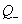 Множество действительных положительных чисел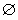 Множество действительных  чиселRПустое множество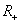 Множество комплексных чиселС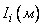 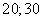 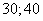 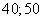 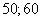 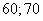 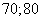 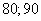 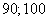 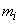 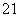 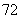 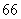 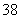 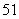 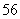 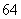 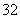 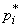 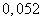 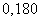 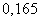 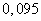 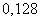 0,140 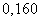 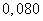 